Please contact Customer Service at (123) 456 78 99 with any questions or comments.Thank you for your business!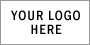 PACKING SLIPPACKING SLIPPACKING SLIPPACKING SLIPPACKING SLIPDate: June 13, 2013INVOICE # 100Date: June 13, 2013INVOICE # 100Ship To[Name][Company Name][Street Address][City, ST  ZIP Code][Phone]Customer ID [ABC12345]Bill To[Name][Company Name][Street Address][City, ST  ZIP Code][Phone]Customer ID [ABC12345]Order DateOrder NumberJobItem #DescriptionQuantity